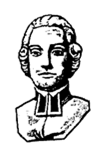 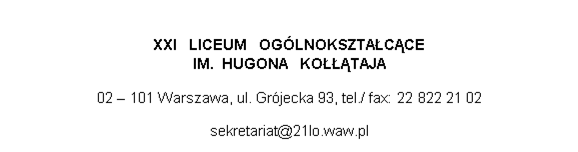 Program wychowawczo – profilaktyczny do realizacji w r. szk. 2022/2023Program uchwalony przez Radę Rodziców w porozumieniu z Radą Pedagogiczną w dn. 07.09.2021r.Założenia ogólneIstniejemy po to, aby w atmosferze wzajemnego szacunku, odpowiedzialności, w poczuciu bezpieczeństwa i sprawiedliwości, przestrzegając prawa, towarzyszyć uczniom na drodze do poznania i samorealizacji oraz dążenia do sukcesu. Założeniem naszym jest zgodne współistnienie i współpraca nauczycieli, uczniów i rodziców. Szanujemy prawo każdego człowieka do odmienności myśli, poglądów, wyboru dróg życiowych, oryginalności i kreatywnego myślenia. Pielęgnujemy umiejętności dzielenia się emocjami, uwrażliwiamy na uczucia innych ludzi. Podstawą naszego działania jest rzetelne zdobywanie, pogłębianie i przekazywanie wiedzy przydatnej w dorosłym życiu, przygotowującej do pełnienia odpowiedzialnych ról społecznych. Program Wychowawczo - Profilaktyczny zwraca zatem szczególną uwagę na problematykę ochrony i rozwoju zdrowia we wszystkich jego aspektach – fizycznym, psychicznym, społecznym i duchowym. Podstawowym założeniem niniejszego Programu jest wzmacnianie naturalnych czynników chroniących oraz eliminowanie (lub osłabianie) czynników ryzyka funkcjonujących w codziennej pracy szkoły. Program wychowawczo – profialktyczny opiera się na wartościach zapisanych w Statucie Liceum takich jak:prawo do życia, wolności i pokoju, warunkowane osobistym bezpieczeństwem fizycznym i moralnym; humanizm – braterstwo ludzi, w tym podmiotowość człowieka, godność osobista i szacunek okazywany ludziom, wzajemna pomoc, życzliwość i tolerancja; patriotyzm pozbawiony nacjonalizmu; poczucie sprawiedliwości; swobodę myśli, sumienia, wyznania, tolerancja światopoglądowa, poszanowanie odmienności (nienaruszających ogólnie akceptowanych obyczajów społeczno-moralnych); poszanowanie własności jednostki i dobra wspólnego; godziwy poziom życia duchowego i materialnego, warunkowany uczciwą pracą; prawo do edukacji i kultury; prawo do respektowania praw zawartych w Konwencji o Prawach Dziecka.Działania wychowawczo – profilaktyczne w r. szk. 2022/23 uwzględniają kierunki polityki oświatowej Państwa w szczególności zadania dotyczące:Wychowania zmierzającego do osiągnięcia ludzkiej dojrzałości poprzez kształtowanie postaw ukierunkowanych na prawdę, dobro i piękno, przygotowujących do podejmowania odpowiedzialnych decyzji.Wspomaganie wychowawczej roli rodziny.Ochronę i wzmacnianie zdrowia psychicznego młodzieży.Działanie na rzecz szerszego udostępnienia kanonu i założeń edukacji klasycznej oraz sięgania do dziedzictwa cywilizacyjnego Europy.Doskonalenie kompetencji nauczycieli do pracy z uczniami przybyłymi z zagranicy, w szczególności z Ukrainy, adekwatnie do zaistniałych potrzebWsparcie edukacji informatycznej i medialnej, w szczególności kształtowanie krytycznego podejścia do treści publikowanych w Internecie i mediach społecznościowych. W działaniach profilaktycznych ukierunkowanie na racjonalne wykorzystanie czasu spędzanego w internecie oraz bezpieczeństwo w sieci, Podnoszenie dostępności i jakości wsparcia psychologiczno – pedagogicznego udzielanego uczniom. Adresatami Programu są uczniowie, rodzice i nauczyciele.Diagnoza potrzeb środowiska szkolnego w obszarze wychowania i profilaktyki:Diagnozy potrzeb i problemów dokonano na podstawie:diagnozy potrzeb środowiska szkolnego w zakresie profilaktyki i wychowania przeprowadzonej w formie badania ankietowego wśród uczniów klas II-IV w dn. 2-5.09.2022Wniosków z ewaluacji programów profilaktycznych realizowanych w r.szk. 2021/22wniosków z nadzoru pedagogicznego prowadzonego w r. szk. 2021/2022;Wniosków z pracy zespołu wychowawczego uwzględniających obserwacje nauczycielskie prowadzone w r.szk. 2021/22 Stwierdzono występowanie następujących czynników ryzyka: Dostępność środków uzależniających w środowisku życia uczniów;Zwiększająca się liczbę uczniów wymagających pomocy psychologiczno – pedagogicznej w szczególności z uwagi na trudnosci emocjonalne;Utrzymująca się tendencja do ograniczenia własnej aktywności do realizacji obowiązkowych zadań szkolnych, ograniczenie sposobów spędzania czasu wolnego do tych, które wykorzystują media i internet;Trudności w utrzymaniu trwałych relacji rówieśniczych, ewentualnie ograniczenie kontaktów do niewielkiej grupy osób, poczucie osamotnieniaMała pewność siebie, obawa przed oceną rówieśniczą i oceną nauczyciela manifestująca się np. Unikaniem odpowiedzi na forum grupyIstotne czynniki chroniące:Uczniowie XXI LO uzyskiwali wysokie wyniki w nauce w poprzednim etapie edukacyjnym, rozwijali zainteresowania uczestnicząc w działaniach proponowanych przez szkołę lub uzyskiwali wsparcie rodziców w tym obszarze w edukacji pozaszkolnej, są ambitni i zdeterminowani do osiągania wysokich wyników edukacyjnych. Można wskazać następujące czynniki chroniące zależne od doświadczeń ucznia i środowiska rodzinnego:pozytywne doświadczenia związane z procesem edukacyjnym, poczucie odpowiedzialności za własne osiągnięcia edukacyjne;środowisko rodzinne wspierające rozwój poznawczy i rozwój zainteresowań, rodzice są zainteresowani osiągnięciami edukacyjnymi uczniów i starają się monitorować sytuację szkolną.doświadczenia w obszarze rozwijania zainteresowań w różnych dziedzinach w edukacji formalnej i pozaformalnej;doświadczenia uzyskiwania wsparcia nauczycieli w realizacji zadań obowiązkowych i rozwijających zainteresowania;negatywny stosunek do substancji uzależniających i brak akceptacji dla używania środków uzależniających przez młodzież w środowisku życiaCzynnikami chroniącymi zależnymi od szkoły są:Różnorodne, dostosowane do potrzeb uczniów działania wychowawcze sprzyjające integracji w ramach oddziałów;Umożliwianie rozwijania zainteresowań uczniów głównie w sferach poznawczej, społecznej czy sportowej również przez realizacje międzynarodowych projektów edukacyjnych w grupach międzyoddziałowych;Poczucie bezpieczeństwa w szkole, poczucie uzyskiwania wsparcia rówieśniczego w obrębie oddziału i pozytywne relacje z nauczycielamiSfera fizycznaSfera fizycznaSfera fizycznaSfera fizycznaSfera fizycznaCeleZadaniaSposoby realizacjiTerminyOsoby odpowiedzialnePromowanie właściwych nawyków żywieniowych i aktywności fizycznejTworzenie warunków umożliwiających kształtowanie i utrzymanie prawidłowych wzorców aktywności fizycznej w czasie nauki i wypoczynkuSystematyczna realizacja zajęć wychowania fizycznego.r. szk. 2022/23Nauczyciele wychowania fizycznego we współpracy z wychowawcami i opiekunami wyjazdów edukacyjnych. Promowanie właściwych nawyków żywieniowych i aktywności fizycznejTworzenie warunków umożliwiających kształtowanie i utrzymanie prawidłowych wzorców aktywności fizycznej w czasie nauki i wypoczynkuOrganizacja aktywnego wypoczynku w trakcie przerw śródlekcyjnych poprzez:-umożliwianie korzystania z infrastruktury sportowej szkołyOrganizację przestrzeni na korytarzach szkolnych zachęcającą do aktywności np. Zapewnienie stołów do gry w piłkarzykiDyrektor szkoły we współpracy z nauczycielami wf i nauczycielami dyzurujacymiPromowanie właściwych nawyków żywieniowych i aktywności fizycznejTworzenie warunków umożliwiających kształtowanie i utrzymanie prawidłowych wzorców aktywności fizycznej w czasie nauki i wypoczynkuPraca z uczniami uzdolnionymi w sferze sportowej np. w formie zajęć przygotowujących do startu w turniejach i zawodach.r. szk. 2022/23Zgodnie z kalendarzem imprez sportowych realizowanych w m.st WarszawaPromowanie właściwych nawyków żywieniowych i aktywności fizycznejTworzenie warunków umożliwiających kształtowanie i utrzymanie prawidłowych wzorców aktywności fizycznej w czasie nauki i wypoczynkuPromowanie osiągnięć uczniów uzyskujących znaczące wyniki w sporcie poprzez upowszechnianie informacji o osiągnięciach oraz przyznawanie stypendiów za osiągnięcia sportowe.Systematycznie w ciągu r. szk. 2022/23 z uwzględnieniem terminarza komisji stypendialnej. Nauczyciele wychowania fizycznego we współpracy z wychowawcami, szkolną komisja stypendialną oraz administratorami szkolnej strony internetowej i profilu szkoły na portalu Facebook. Promowanie właściwych nawyków żywieniowych i aktywności fizycznejTworzenie warunków umożliwiających kształtowanie i utrzymanie prawidłowych wzorców aktywności fizycznej w czasie nauki i wypoczynkuRealizacja zajęć o charakterze turystycznym i sportowym w trakcie wyjazdów edukacyjnych i wyjazdu integracyjnego dla uczniów klas I.Wyjazd integracyjny klas I - wrzesień 2022Wyjazdy edukacyjne organizowane w terminach ustalonych dla zespołów. Wychowawcy klas i opiekunowie wycieczekPromowanie właściwych nawyków żywieniowych i aktywności fizycznejPodejmowanie inicjatyw upowszechniających aktywność fizycznąOrganizacja zajęć sportowych dla uczestników “Białej Szkoły”30.01.2023-3.02.2023Nauczyciele realizujący projektPromowanie właściwych nawyków żywieniowych i aktywności fizycznejPodejmowanie inicjatyw upowszechniających aktywność fizycznąOrganizacja szkolnego dnia sportu1.06.2023Nauczyciele wychowania fizycznegoProwadzenie zajęć z uczniami uwzględniających racjonalne planowanie czasu nauki w oparciu o styl uczenia się i indywidualne predyspozycje oraz odpoczynku Lekcje wychowawcze i warsztaty psychoedukacyjner.szk. 2022/23Wychowawcy we współpracy z pedagogami i Poradnią Psychologiczno - Pedagogiczną nr 9Promowanie właściwych nawyków żywieniowych poprzez organizację posiłków w bufecie szkolnymInformowanie uczniów o możliwości korzystania z posiłków,Refundowanie kosztów posiłków dla uczniów w trudnej sytuacji materialnejr.szk. 2022/23Dyrektor szkoły we współpracy z najemcą bufetu, wychowawcami klas i pedagogamiKształtowanie postaw prozdrowotnychPropagowanie zasad dbałości o zdrowie i bezpieczeństwo swoje i innych, kształtowanie umiejętności reagowania na sytuacje niebezpieczne i wspieranie osób z niepełnosprawnością lub chorobą przewlekłąZajęcia w ramach programów profilaktyczno – edukacyjnych w zakresie:-  uzależnień i innych zachowań destrukcyjnych;- ochrony przed zakażeniami i chorobami (np. z profilaktyki AIDS, infekcji przenoszonych drogą płciową, profilaktyki nowotworowej)Lekcje przedmiotoweZajęcia z wychowawcąr. szk. 2022/23Nauczyciele realizujący programy profilaktyczne, pielęgniarka szkolna we współpracy z SANEPIDem i podmiotami leczniczymiPropagowanie zasad dbałości o zdrowie i bezpieczeństwo swoje i innych, kształtowanie umiejętności reagowania na sytuacje niebezpieczne i wspieranie osób z niepełnosprawnością lub chorobą przewlekłąOrganizacja wsparcia rówieśniczego i pomocy psychologiczno – pedagogicznej dla uczniów z orzeczeniem o potrzebie kształcenia specjalnego, chorobą przewlekłą lub w trudnej sytuacji rodzinnej ze względu na chorobę członka rodzinyr.szk. 2022/23Zespół psychologiczno – pedagogiczny we współpracy z wychowawcami Promowanie edukacji ekologicznejAngażowanie uczniów w działania na rzecz dbałości o środowisko i ochrony klimatu. środowiska.Angażowanie uczniów w działania na rzecz dbałości o środowisko i ochrony klimatu. środowiska.Organizacja selektywnej zbiórki odpadów w szkole.Zapewnienie w szkole ogólnodostępnych źródeł wody pitnej Oszczędne gospodarowanie papierem.Korzystanie z transportu publicznego przy organizacji pozaszkolnych zajęć edukacyjnychUdział w proekologicznych akcjach koła wolontariatu i samorządu uczniowskiego np. prowadzenie akcji zbiórki makulatury, nakrętek. Udział w szkolnej akcji  „Sprzątanie świata”.Promowanie akcji  proekologicznych „Godzina dla Ziemi”, „Dzień bez samochodu” zachęcanie do aktywnego włączenia się w akcje pozaszkolne np. WWF na rzecz ochrony gatunków zagrożonych. Organizacja selektywnej zbiórki odpadów w szkole.Zapewnienie w szkole ogólnodostępnych źródeł wody pitnej Oszczędne gospodarowanie papierem.Korzystanie z transportu publicznego przy organizacji pozaszkolnych zajęć edukacyjnychUdział w proekologicznych akcjach koła wolontariatu i samorządu uczniowskiego np. prowadzenie akcji zbiórki makulatury, nakrętek. Udział w szkolnej akcji  „Sprzątanie świata”.Promowanie akcji  proekologicznych „Godzina dla Ziemi”, „Dzień bez samochodu” zachęcanie do aktywnego włączenia się w akcje pozaszkolne np. WWF na rzecz ochrony gatunków zagrożonych. Organizacja selektywnej zbiórki odpadów w szkole.Zapewnienie w szkole ogólnodostępnych źródeł wody pitnej Oszczędne gospodarowanie papierem.Korzystanie z transportu publicznego przy organizacji pozaszkolnych zajęć edukacyjnychUdział w proekologicznych akcjach koła wolontariatu i samorządu uczniowskiego np. prowadzenie akcji zbiórki makulatury, nakrętek. Udział w szkolnej akcji  „Sprzątanie świata”.Promowanie akcji  proekologicznych „Godzina dla Ziemi”, „Dzień bez samochodu” zachęcanie do aktywnego włączenia się w akcje pozaszkolne np. WWF na rzecz ochrony gatunków zagrożonych. r. szk. 2022/23r. szk. 2022/23r. szk. 2022/23Dyrektor szkoły i nauczycielePromowanie edukacji ekologicznejAngażowanie uczniów w działania na rzecz dbałości o środowisko i ochrony klimatu. środowiska.Angażowanie uczniów w działania na rzecz dbałości o środowisko i ochrony klimatu. środowiska.Organizacja pokazów proekologicznych w ramach Festiwalu Nauk PrzyrodniczychOrganizacja pokazów proekologicznych w ramach Festiwalu Nauk PrzyrodniczychOrganizacja pokazów proekologicznych w ramach Festiwalu Nauk PrzyrodniczychWedług szkolnego kalendarzaWedług szkolnego kalendarzaWedług szkolnego kalendarzaNauczyciele przedmiotów przyrodniczychPromowanie zdrowia psychicznego Prowadzenie zajęć edukacyjnych z zakresu profilaktyki zdrowia psychicznegoProwadzenie zajęć edukacyjnych z zakresu profilaktyki zdrowia psychicznegoRealizacja programu profilaktycznego “Stres jest ok” we współpracy z Pracownią Perspektywa.Realizacja programów profilaktyki zdrowia psychicznego we współpracy z uczelniami wyższymi i organizacjami pozarządowymi oraz Wydziałem Zdrowia Dzielnicy Ochota.Lekcje wychowawcze na temat radzenia sobie ze stresem, reagowania w sytuacjach trudnych, działań wspierających odporność psychiczną. Realizacja programu profilaktycznego “Stres jest ok” we współpracy z Pracownią Perspektywa.Realizacja programów profilaktyki zdrowia psychicznego we współpracy z uczelniami wyższymi i organizacjami pozarządowymi oraz Wydziałem Zdrowia Dzielnicy Ochota.Lekcje wychowawcze na temat radzenia sobie ze stresem, reagowania w sytuacjach trudnych, działań wspierających odporność psychiczną. Realizacja programu profilaktycznego “Stres jest ok” we współpracy z Pracownią Perspektywa.Realizacja programów profilaktyki zdrowia psychicznego we współpracy z uczelniami wyższymi i organizacjami pozarządowymi oraz Wydziałem Zdrowia Dzielnicy Ochota.Lekcje wychowawcze na temat radzenia sobie ze stresem, reagowania w sytuacjach trudnych, działań wspierających odporność psychiczną. r.szk. 2022/23r.szk. 2022/23r.szk. 2022/23Psycholog, pedagodzy we współpracy z wychowawcami klas. Promowanie  postawy odpowiedzialności za siebie i innych przy podejmowaniu zachowań ryzykownych Upowszechnianie informacji na temat zachowań ryzykownych młodzieży i konsekwencji prawnychUpowszechnianie informacji na temat zachowań ryzykownych młodzieży i konsekwencji prawnychRealizacja programu profilaktycznego „Decyduję odpowiedzialnie” przy współpracy ze Strażą MiejskąRealizacja programu profilaktycznego „Decyduję odpowiedzialnie” przy współpracy ze Strażą MiejskąRealizacja programu profilaktycznego „Decyduję odpowiedzialnie” przy współpracy ze Strażą MiejskąTermin w uzgodnieniu z realizatorami programuTermin w uzgodnieniu z realizatorami programuTermin w uzgodnieniu z realizatorami programuWychowawca, pedagogProwadzenie wczesnej interwencji profilaktycznej w trakcie zajęć szkolnychMonitorowanie zachowania uczniów w trakcie zajęć szkolnych i wyjść edukacyjnych, wycieczekMonitorowanie zachowania uczniów w trakcie zajęć szkolnych i wyjść edukacyjnych, wycieczekMonitorowanie zachowania uczniów w trakcie zajęć szkolnych i wyjść edukacyjnych, wycieczekStosowanie obowiązujących procedur dotyczących postepowania w sytuacjach kryzysowych.Przypominanie o zakazie używania tytoniu, papierosów elektronicznych, alkoholu, środków odurzających, substancji  psychotropowych  i NSP oraz zasadach stosowania leków przed wyjazdami edukacyjnymi na zajęciach dla uczniów i rodziców.Kierowanie uczniów i rodziców na konsultacje z psychologiem, pedagogiemStosowanie obowiązujących procedur dotyczących postepowania w sytuacjach kryzysowych.Przypominanie o zakazie używania tytoniu, papierosów elektronicznych, alkoholu, środków odurzających, substancji  psychotropowych  i NSP oraz zasadach stosowania leków przed wyjazdami edukacyjnymi na zajęciach dla uczniów i rodziców.Kierowanie uczniów i rodziców na konsultacje z psychologiem, pedagogiemr. szk. 2019/2020r. szk. 2019/2020Wychowawca we współpracy z nauczycielami i specjalistamiWychowawca we współpracy z nauczycielami i specjalistamiProwadzenie działań edukacyjnych na temat zagrożeń wynikających z używania środków odurzających, substancji psychotropowych i nowych substancji psychoaktywnych (NSP), a także z pozamedycznego stosowania produktów leczniczych, których używanie może prowadzić do uzależnienia;Upowszechnianie wiedzy na temat ryzyka wynikającego z stosowania środków odurzających, substancji psychotropowych i ryzykownego używania produktów leczniczychUpowszechnianie wiedzy na temat ryzyka wynikającego z stosowania środków odurzających, substancji psychotropowych i ryzykownego używania produktów leczniczychUpowszechnianie wiedzy na temat ryzyka wynikającego z stosowania środków odurzających, substancji psychotropowych i ryzykownego używania produktów leczniczychLekcje wychowawcze Zajęcia psychoedukacyjne dla rodziców prowadzone w trakcie zebrań.Lekcje wychowawcze Zajęcia psychoedukacyjne dla rodziców prowadzone w trakcie zebrań.r.szk. 2022/23r.szk. 2022/23Wychowawca, pedagodzyWychowawca, pedagodzyProwadzenie działań edukacyjnych na temat zagrożeń wynikających z używania środków odurzających, substancji psychotropowych i nowych substancji psychoaktywnych (NSP), a także z pozamedycznego stosowania produktów leczniczych, których używanie może prowadzić do uzależnienia;Kształtowanie umiejętności psycho- społecznych wzmacniających zdolność radzenia sobie z ryzykiem uzależnieniaProponowanie alternatywnego do zachowań ryzykownych stylu spędzania czasu wolnego. Kształtowanie umiejętności psycho- społecznych wzmacniających zdolność radzenia sobie z ryzykiem uzależnieniaProponowanie alternatywnego do zachowań ryzykownych stylu spędzania czasu wolnego. Kształtowanie umiejętności psycho- społecznych wzmacniających zdolność radzenia sobie z ryzykiem uzależnieniaProponowanie alternatywnego do zachowań ryzykownych stylu spędzania czasu wolnego. Lekcje wychowawcze na temat konstruktywnych sposobów organizacji czasu wolnego, asertywności itp..Organizacja międzyoddziałowych projektów i wyjść edukacyjnych do instytucji kultury w celu promowania aktywnego i bezpiecznego sposobu spędzania czasu wolnego.Angażowanie młodzieży w działalność wolontariacką. Lekcje wychowawcze na temat konstruktywnych sposobów organizacji czasu wolnego, asertywności itp..Organizacja międzyoddziałowych projektów i wyjść edukacyjnych do instytucji kultury w celu promowania aktywnego i bezpiecznego sposobu spędzania czasu wolnego.Angażowanie młodzieży w działalność wolontariacką. r. szk. 2022/23r. szk. 2022/23Wychowawcy, nauczyciele realizujący projekty pozalekcyjne i wyjście edukacyjne, opiekunowie szkolnego koła wolontariatu. Wychowawcy, nauczyciele realizujący projekty pozalekcyjne i wyjście edukacyjne, opiekunowie szkolnego koła wolontariatu. Upowszechnianie wiedzy na temat spożywania alkoholu przez młodzieżUpowszechnianie wiedzy na temat spożywania alkoholu przez młodzieżUpowszechnianie wiedzy na temat spożywania alkoholu przez młodzieżLekcja wychowawcze, Zajęcia psychoedukacyjne dla rodziców w trakcie zebrania. Lekcja wychowawcze, Zajęcia psychoedukacyjne dla rodziców w trakcie zebrania. Wychowawca we współpracy z pedagogamiWychowawca we współpracy z pedagogamiProwadzenie działań edukacyjnych dotyczących używania wyrobów tytoniowych i produktów powiązanychUpowszechnienie informacji dotyczących zagrożeń wynikających z używania wyrobów tytoniowych i papierosów elektronicznychUpowszechnienie informacji dotyczących zagrożeń wynikających z używania wyrobów tytoniowych i papierosów elektronicznychUpowszechnienie informacji dotyczących zagrożeń wynikających z używania wyrobów tytoniowych i papierosów elektronicznychLekcja  wychowawczaMonitorowanie przestrzegania regulaminu w trakcie zajęć szkolnych i przerwLekcja  wychowawczaMonitorowanie przestrzegania regulaminu w trakcie zajęć szkolnych i przerwr. szk. 2022/23r. szk. 2022/23Wychowawca, nauczycieleWychowawca, nauczycieleSfera poznawczaSfera poznawczaSfera poznawczaSfera poznawczaSfera poznawczaSfera poznawczaSfera poznawczaSfera poznawczaSfera poznawczaSfera poznawczaPogłębianie wiedzy i kształtowanie umiejętności niezbędnych na danym poziomie edukacyjnymOrganizacja pomocy dla uczniów z trudnościami w uczeniu się i zagrożonych niepowodzeniem edukacyjnymOrganizacja pomocy dla uczniów z trudnościami w uczeniu się i zagrożonych niepowodzeniem edukacyjnymOrganizacja pomocy dla uczniów z trudnościami w uczeniu się i zagrożonych niepowodzeniem edukacyjnymMonitorowanie sytuacji szkolnej uczniów Organizacja [pomocy dla uczniów objętych pomocą psychologiczno - pedagogicznąUdzielanie porad i konsultacji dla uczniów i ich rodziców r. szk. 2022/23r. szk. 2022/23Wychowawca, zespół nauczycieliWychowawca, zespół nauczycieliWychowawca, zespół nauczycieliOrganizacja wycieczek edukacyjnych i projektów międzynarodowychOrganizacja wycieczek edukacyjnych i projektów międzynarodowychOrganizacja wycieczek edukacyjnych i projektów międzynarodowychOrganizacja wycieczek tematycznych dostosowanych do realizowanych treści podstaw programowychRealizacja projektów edukacyjnych finansowanych ze środków unijnych Nauczyciele opiekunowie wycieczekNauczyciele opiekunowie wycieczekNauczyciele opiekunowie wycieczekPogłębianie umiejętności uczenia sięPoszerzanie wiedzy na temat stylu uczenia sięDoskonalenie kompetencji planowania i realizowania zadań edukacyjnychPoszerzanie wiedzy na temat stylu uczenia sięDoskonalenie kompetencji planowania i realizowania zadań edukacyjnychPoszerzanie wiedzy na temat stylu uczenia sięDoskonalenie kompetencji planowania i realizowania zadań edukacyjnychZajęcia wychowawcze i warsztaty dotyczące efektywnej nauki realizowane w klasach I i w miarę potrzeb w klasach starszychKlasy I - październik 2022;Klasy starsze w miarę potrzeb zgłaszanych przez uczniów i wychowawcówKlasy I - październik 2022;Klasy starsze w miarę potrzeb zgłaszanych przez uczniów i wychowawcówWychowawca, pedagog, psycholog przy współpracy z Poradnią Psychologiczno - Pedagogiczną nr 9Wychowawca, pedagog, psycholog przy współpracy z Poradnią Psychologiczno - Pedagogiczną nr 9Wychowawca, pedagog, psycholog przy współpracy z Poradnią Psychologiczno - Pedagogiczną nr 9Promowanie kultury osobistej, i gotowości do uczestnictwa w kulturzeZnajomość zasad dobrego wychowania i kultury wypowiedziZnajomość zasad dobrego wychowania i kultury wypowiedziZnajomość zasad dobrego wychowania i kultury wypowiedziLekcje wychowawcze  nt savoir- vivre, kultury wypowiedziDbałość o piękno mowy ojczystejPrzypominanie Regulaminu Zachowania Uczniar.szk. 2022/23r.szk. 2022/23Wychowawcy, nauczyciele języka polskiegoWychowawcy, nauczyciele języka polskiegoWychowawcy, nauczyciele języka polskiegoPromowanie kultury osobistej, i gotowości do uczestnictwa w kulturzeStosowanie się do zasad kultury osobistej w kontaktach rówieśniczych i z dorosłymi Stosowanie się do zasad kultury osobistej w kontaktach rówieśniczych i z dorosłymi Stosowanie się do zasad kultury osobistej w kontaktach rówieśniczych i z dorosłymi Uwzględnianie przy ocenie zachowania zasad dotyczących:Kultury wypowiedziNoszenia odpowiedniego stroju w tym stroju galowegoKulturalnego zachowania w trakcie zajęć organizowanych przez szkołęGodnego reprezentowania szkołyStyczeń, czerwiec 2023r. Styczeń, czerwiec 2023r. Wychowawca, nauczycieleWychowawca, nauczycieleWychowawca, nauczycielePromowanie kultury osobistej, i gotowości do uczestnictwa w kulturzeZachęcanie do aktywnego udziału w wydarzeniach kulturalnychZachęcanie do aktywnego udziału w wydarzeniach kulturalnychZachęcanie do aktywnego udziału w wydarzeniach kulturalnychUdział uczniów w szkolnych wydarzeniach artystycznych np. Konkurs “Odpowiednie dać obce słowo”, koncert świąteczny, Święto Szkoły itpUdział w  wyjściach edukacyjnych do muzeów, teatrów, instytucji kulturyr.szk. 2022/23zgodnie z kalendarzem wydarzeń szkolnychr.szk. 2022/23zgodnie z kalendarzem wydarzeń szkolnychWychowawca i nauczyciele  Wychowawca i nauczyciele  Wychowawca i nauczyciele  Doskonalenie kompetencji językowych  i komunikacyjnych Doskonalenie kompetencji językowych  i komunikacyjnych Pogłębianie umiejętności komunikacyjnych:Stosowania form komunikacji werbalnej i pozawerbalnej w autoprezentacji i prezentacji swojego stanowiskaStosowania perswazjipublicznego prezentowania swojego zdania i uzasadniania wypowiedziDokonywania oceny wypowiedzi pod względem językowym i gramatycznym Pogłębianie umiejętności komunikacyjnych:Stosowania form komunikacji werbalnej i pozawerbalnej w autoprezentacji i prezentacji swojego stanowiskaStosowania perswazjipublicznego prezentowania swojego zdania i uzasadniania wypowiedziDokonywania oceny wypowiedzi pod względem językowym i gramatycznym Kształcenie umiejętności argumentowania na wszystkich zajęciach. Lekcje wychowawcze nt komunikacjir.szk. 2022/23r.szk. 2022/23Wychowawca i zespół nauczycieliWychowawca i zespół nauczycieliWychowawca i zespół nauczycieliDoskonalenie kompetencji językowych  i komunikacyjnych Doskonalenie kompetencji językowych  i komunikacyjnych Doskonalenie kompetencji porozumiewania się w językach obcych i upowszechnianie wiedzy o tradycjach i kulturze innych narodówDoskonalenie kompetencji porozumiewania się w językach obcych i upowszechnianie wiedzy o tradycjach i kulturze innych narodówNauczanie języków obcych w grupach z uwzględnieniem poziomu znajomości językaUdział w szkolnych akcjach promujących język i kulturę innych krajów: Dzień  Języków Obcych, Konkurs "Odpowiednie dać obce słowo” innowacja pedagogiczna języka angielskiego, projekty miedzynarodowe finansowane ze środków UE r.szk. 2022/23 zgodnie z kalendarzem szkolnymr.szk. 2022/23 zgodnie z kalendarzem szkolnymWychowawca, nauczyciele języków obcychWychowawca, nauczyciele języków obcychWychowawca, nauczyciele języków obcychRozwijanie i pogłębianie uzdolnień i zainteresowań uczniówRozwijanie i pogłębianie uzdolnień i zainteresowań uczniówOrganizacja zajęć pozalekcyjnych:artystycznych: plastycznych, teatralnych i wokalnychsportowych – SKSpoznawczych – konsultacje z nauczycielami, projekty edukacyjnespołecznych – wolontariat,  samorząd uczniowskiOrganizacja zajęć pozalekcyjnych:artystycznych: plastycznych, teatralnych i wokalnychsportowych – SKSpoznawczych – konsultacje z nauczycielami, projekty edukacyjnespołecznych – wolontariat,  samorząd uczniowskiKierowanie uczniów na zajęcia, zachęcanie do systematycznego udziałuInformowanie o olimpiadach, konkursach zawodach.Organizacja zajęć pozalekcyjnych przygotowujących uczniów do startu w konkursach.r.szk.2022/23r.szk.2022/23Wychowawca, nauczyciele realizujący zajeciaWychowawca, nauczyciele realizujący zajeciaWychowawca, nauczyciele realizujący zajeciaRozwijanie i pogłębianie uzdolnień i zainteresowań uczniówRozwijanie i pogłębianie uzdolnień i zainteresowań uczniówPromowanie uzdolnień uczniówPromowanie uzdolnień uczniówPromowanie aktywności uczniów poprzez upowszechnianie informacji o osiągnięciach na stronie internetowej szkoły i w komunikatach w dzienniku elektronicznym Librus oraz na portalu Facebook Przyznawanie stypendium za wyniki w nauce i aktywność sportową zgodnie z Regulaminemr.szk. 2022/23r.szk. 2022/23Wychowawca , nauczyciele -  opiekunowie uczniów uzdolnionych, administrator strony internetowej/profilu szkoły na portalu facebookWychowawca , nauczyciele -  opiekunowie uczniów uzdolnionych, administrator strony internetowej/profilu szkoły na portalu facebookWychowawca , nauczyciele -  opiekunowie uczniów uzdolnionych, administrator strony internetowej/profilu szkoły na portalu facebookRozwijanie umiejętności wyboru ścieżki kształcenia i rozwoju zawodowego w oparciu o wiedzę na temat systemu wartości oraz własnych uzdolnieńRozwijanie umiejętności wyboru ścieżki kształcenia i rozwoju zawodowego w oparciu o wiedzę na temat systemu wartości oraz własnych uzdolnieńDostarczanie wiedzy na temat rynku pracyDostarczanie wiedzy na temat rynku pracyRealizacja zajęć z doradztwa zawodowego,organizacja wydarzeń np. Ogólnopolski Tydzień Kariery, Targi PracyOrganizacja konsultacji z doradcą zawodowym 21-27.10.2019r. 21-27.10.2019r. 21-27.10.2019r. Pedagog/ doradca zawodowy we współpracy z wychowawcąPedagog/ doradca zawodowy we współpracy z wychowawcąSfera społecznaSfera społecznaSfera społecznaSfera społecznaSfera społecznaKształtowanie umiejętności współpracy z innymi, przyjmowania ról społecznych, odpowiedzialnego udziału w życiu wspólnotyUpowszechnianie wiedzy na temat zasad funkcjonowania szkołyLekcje wychowawcze na temat zasad obowiązujących w szkole: Statut, regulaminy zachowania i BHP, Respektowanie zapisów Statutu i szkolnych regulaminów w sytuacjach codziennychPrzestrzeganie ustalonych zasad dotyczących oceny zachowania: branie pod uwagę przez wychowawców samooceny uczniów, oceny nauczycieli i oceny rówieśnikówr.szk. 2022/23Wychowawca, nauczycieleKształtowanie umiejętności współpracy z innymi, przyjmowania ról społecznych, odpowiedzialnego udziału w życiu wspólnotyKształtowanie umiejętności świadomego wykonywania zadań grupowych przy realizacji zadań edukacyjnychOrganizacja pracy w grupach oddziałowych oraz międzyoddziałowych w realizacji zadań edukacyjnych i wychowawczych .r.szk. 2022/23nauczycieleKształtowanie umiejętności współpracy z innymi, przyjmowania ról społecznych, odpowiedzialnego udziału w życiu wspólnotyKształtowanie umiejętności świadomego wykonywania zadań grupowych przy realizacji zadań edukacyjnychLekcje wychowawcze:nt ról grupowych, rozwiązywania konfliktów w zespole, organizacji wsparcia rówieśniczego itpr.szk. 2022/23wychowawcaKształtowanie umiejętności współpracy z innymi, przyjmowania ról społecznych, odpowiedzialnego udziału w życiu wspólnotyPodejmowanie pracy na rzecz innychDziałalność szkolnego koła wolontariatu:r.szk. 2022/23 zgodnie z kalendarzem wydarzeńOpiekun koła wolontariatuKształtowanie umiejętności współpracy z innymi, przyjmowania ról społecznych, odpowiedzialnego udziału w życiu wspólnotyPodejmowanie pracy na rzecz innychOrganizacja samopomocy koleżeńskiej w ramach zespołów klasowychr.szk. 2022/23Wychowawcy, nauczycieleRozpoznawanie przejawów dyskryminacji i reagowanie na zachowania negatywneDostarczanie wiedzy na temat przejawów dyskryminacji oraz wzorców zachowań sprzyjających przeciwdziałaniu zachowaniom dyskryminacyjnym. Lekcja wychowawcza nt. dyskryminacji i tolerancjiWewnątrzszkolne doskonalenie nauczycieli “Uczeń transseksulany w szkole”r.szk. 2022/23Wychowawcy, DyrektorKształtowanie postawy obywatelskiejPrzestrzeganie zapisów prawa szkolnegoPrzypominanie zasad obowiązujących w szkole, regulaminów, zapisów Statutu r.szk. 2022/23wychowawcyKształtowanie postawy obywatelskiejStwarzanie warunków do działalności samorządowejPomoc w organizacji pracy klasowego SamorząduZachęcanie do udziału w pracach Samorządu Uczniowskiego Szkołyr.szk. 2022/23Wychowawcy we współpracy z opiekunem SUKształcenie umiejętności rozpoznawania przejawów przemocy i reagowania na przemocDostarczanie wiedzy na temat zjawiska przemocy: przyczyn i skutków jej występowania oraz możliwości uzyskania wsparciaLekcja wychowawcza „Przemoc  rówieśnicza”WychowawcaKształtowanie pozytywnych relacji z otoczeniemWzmacnianie więzi rówieśniczych i więzi ze szkołą Stwarzanie warunków do nawiązywania i utrzymywania pozytywnych relacji rówieśniczychOrganizacja zajęć integracyjnych Organizacja pracy w grupach zadaniowych na obowiązkowych i dodatkowych zajęciach lekcyjnychWspółpraca uczniów i rodziców przy organizacji  ważnych wydarzeń w życiu szkoły, klasy np. ślubowania klas I, wigilii, Jasełek Zapraszanie rodziców i uczniów do udziału w koncertach, uroczystościach szkolnychr. szk. 2022/23 zgodnie z kalendarzem wydarzeńWychowawcy klas, nauczycieleWzmacnianie poczucia własnej wartościDążenie do rozwoju przedsiębiorczości, przejmowania inicjatywyUwzględnianie pomysłów uczniów i rodziców przy planowaniu pracy szkoły. Zachęcanie uczniów do samooceny dydaktycznej i zachowaniaRealizacja projektów rozwijających przedsiębiorczość i kreatywność uczniówUdział uczniów w olimpiadzie “Zwolnieni z teorii”Dyrektor, wychowawca, nauczyciele Sfera aksjologicznaSfera aksjologicznaSfera aksjologicznaSfera aksjologicznaSfera aksjologicznaKształtowanie postawy patriotycznej, poszanowania tradycji i kultury narodowej Kształtowanie postawy patriotycznej, poszanowania tradycji i kultury narodowejPodejmowanie inicjatyw promujących tradycje i kulturę Polski, promowanie wartości patriotycznychOrganizacja obchodów świąt państwowych (Święto Niepodległości, Święto Konstytucji 3 Maja).Organizowanie obchodów Świąt Bożego Narodzenia zgodnie z obowiązującą tradycjąUdział młodzieży w uroczystościach patriotycznych oraz związanych z ważnymi wydarzeniami Dzielnicy Ochota i WarszawyUpamiętnianie postaci Hugona Kołłątaja na inauguracji roku szkolnego i lekcjach historiiWychowawcaKształtowanie systemu wartościWdrażanie wartości istotnych dla społeczności szkolnej w szczególności wymienionych w założeniach niniejszego programu Uwzględnianie stosowania systemu wartości przy ocenie zachowaniaLekcja wychowawcza „Wartości w życiu człowieka”
 r.szk. 2022/23WychowawcaPrzygotowanie do świadomego            i odpowiedzialnego korzystania ze środków komunikacji medialnejKształtowanie umiejętności racjonalnego korzystania z Internetu i środków masowego przekazu.Lekcje informatyki. języka polskiego, edukacji filmowej i teatralnejLekcje wychowawcze na temat bezpieczeństwa w siecir.szk.2022/23Wychowawcy, nauczyciele informatyki, języka polskiegoTematyka zajęć z wychowawcąTematyka zajęć z wychowawcąTematyka zajęć z wychowawcąTematyka zajęć z wychowawcąKlasa 1Klasa 1Klasa 1Klasa 1Rozwój społecznyRozwój społecznyZajęcia integracyjne.Praca zespołowa, czyli wybrane cechy grupy, zasady pracy w grupie, prawidłowe relacje i zachowania w grupie.Jak się porozumiewamy? – umiejętność słuchania, komunikat „Ja”.Zapobieganie przemocy i agresji rówieśniczej.Zasady dobrego zachowania.Patron szkoły – sylwetka, rys biograficzny. Poczucie przynależności do społeczności „kołłątajowskiej”.Warszawa – odkrywanie miejsc nieznanych i ciekawych z perspektywy młodego człowieka.Prawo - Statut Szkoły.  Stosowanie się do norm i zasad panujących na terenie szkoły.Zaangażowanie w pomoc innym – wolontariat, samorząd szkolny, samorząd terytorialny – informacje o zasadach i celach działania.Problem niepełnosprawności – czy naprawdę jesteśmy inni?Zajęcia integracyjne.Praca zespołowa, czyli wybrane cechy grupy, zasady pracy w grupie, prawidłowe relacje i zachowania w grupie.Jak się porozumiewamy? – umiejętność słuchania, komunikat „Ja”.Zapobieganie przemocy i agresji rówieśniczej.Zasady dobrego zachowania.Patron szkoły – sylwetka, rys biograficzny. Poczucie przynależności do społeczności „kołłątajowskiej”.Warszawa – odkrywanie miejsc nieznanych i ciekawych z perspektywy młodego człowieka.Prawo - Statut Szkoły.  Stosowanie się do norm i zasad panujących na terenie szkoły.Zaangażowanie w pomoc innym – wolontariat, samorząd szkolny, samorząd terytorialny – informacje o zasadach i celach działania.Problem niepełnosprawności – czy naprawdę jesteśmy inni?Rozwój intelektualnyRozwój intelektualnyTechniki skutecznego uczenia się.Rozwój umiejętności uczenia się, w tym gromadzenia, segregowania i weryfikowania informacji.Dlaczego warto się kształcić?Wpływ gier komputerowych na młodego człowieka. Techniki skutecznego uczenia się.Rozwój umiejętności uczenia się, w tym gromadzenia, segregowania i weryfikowania informacji.Dlaczego warto się kształcić?Wpływ gier komputerowych na młodego człowieka. Rozwój emocjonalnyRozwój emocjonalnySposoby rozwijania własnej osobowości - moje mocne i słabe strony.Rozpoznawanie, nazywanie i wyrażanie emocji.Umiejętność radzenia sobie w sytuacjach trudnych i kryzysowych. Gdzie szukać pomocy?Depresja w rodzinie – istota choroby, miejsca pomocowe.Sposoby rozwijania własnej osobowości - moje mocne i słabe strony.Rozpoznawanie, nazywanie i wyrażanie emocji.Umiejętność radzenia sobie w sytuacjach trudnych i kryzysowych. Gdzie szukać pomocy?Depresja w rodzinie – istota choroby, miejsca pomocowe.Rozwój fizycznyRozwój fizycznyOchrona zdrowia – profilaktyka uzależnień od papierosów, alkoholu, środków psychoaktywnych, telefonu, internetu, gier komputerowych, telewizji itd.Promowanie trzeźwego, zdrowego i odpowiedzialnego stylu życia.Choroby cywilizacyjne uwarunkowane niedostatkiem ruchu (m. in. choroby układu krążenia, otyłość) i sposoby zapobiegania.Ochrona zdrowia – profilaktyka uzależnień od papierosów, alkoholu, środków psychoaktywnych, telefonu, internetu, gier komputerowych, telewizji itd.Promowanie trzeźwego, zdrowego i odpowiedzialnego stylu życia.Choroby cywilizacyjne uwarunkowane niedostatkiem ruchu (m. in. choroby układu krążenia, otyłość) i sposoby zapobiegania.Rozwój aksjologicznyRozwój aksjologicznyMedia - korzyści i zagrożenia.Mój styl korzystania z mediów.Bezpieczny zakres udostępniania prywatnych informacji w mediach społecznościowych.Zjawiska stalkingu i cyberprzemocy.Elementy poczucia własnej wartości. Pozytywne wzorce życia, w rodzinie i poza nią.Co warto wiedzieć, aby nie trafić do sekty?Media - korzyści i zagrożenia.Mój styl korzystania z mediów.Bezpieczny zakres udostępniania prywatnych informacji w mediach społecznościowych.Zjawiska stalkingu i cyberprzemocy.Elementy poczucia własnej wartości. Pozytywne wzorce życia, w rodzinie i poza nią.Co warto wiedzieć, aby nie trafić do sekty?Klasa 2Klasa 2Klasa 2Klasa 2Rozwój społecznyRozwój społecznyRelacje z rodzicami – funkcja rodziny, konflikt pokoleń.Techniki komunikacji. „Porozumienie w szkole” – model komunikacji bez przemocy.Autorytety – mój wzór osobowy, czyli kto mi imponuje – budowanie systemu priorytetów; czy potrzebne są autorytety we współczesnym świecie?Samotność, nieśmiałość.Starość w kontekście społecznym.Rola przyjaźni w życiu człowieka (przyjaciel  - kto to jest?).Zagrożenia cywilizacyjne dla współczesnego człowieka: komercjalizacja życia, globalizacja, terroryzm itp.Ja i środowisko naturalne - przejawy troski o środowisko naturalne.Poznanie środowiska lokalnego (specyfika przyrodnicza, społeczna, ekonomiczna i kulturowa regionu).Przez tysiąclecia i wieki, czyli dziedzictwo kulturowe narodu polskiego. Poczucie tożsamości narodowej.Relacje z rodzicami – funkcja rodziny, konflikt pokoleń.Techniki komunikacji. „Porozumienie w szkole” – model komunikacji bez przemocy.Autorytety – mój wzór osobowy, czyli kto mi imponuje – budowanie systemu priorytetów; czy potrzebne są autorytety we współczesnym świecie?Samotność, nieśmiałość.Starość w kontekście społecznym.Rola przyjaźni w życiu człowieka (przyjaciel  - kto to jest?).Zagrożenia cywilizacyjne dla współczesnego człowieka: komercjalizacja życia, globalizacja, terroryzm itp.Ja i środowisko naturalne - przejawy troski o środowisko naturalne.Poznanie środowiska lokalnego (specyfika przyrodnicza, społeczna, ekonomiczna i kulturowa regionu).Przez tysiąclecia i wieki, czyli dziedzictwo kulturowe narodu polskiego. Poczucie tożsamości narodowej.Rozwój intelektualnyRozwój intelektualnyCzy inteligencja to to samo, co mądrość? Typy inteligencji.Jak dobrze wybrać przedmioty maturalne? Informacje dotyczące matury.Preorientacja zawodowa – kim jestem?  kim mogę być?Czy inteligencja to to samo, co mądrość? Typy inteligencji.Jak dobrze wybrać przedmioty maturalne? Informacje dotyczące matury.Preorientacja zawodowa – kim jestem?  kim mogę być?Rozwój emocjonalnyRozwój emocjonalnyEmpatiaKontrolowanie własnych stanów emocjonalnych.Waga wzrastania w poczuciu bezpieczeństwa (środowiska sprzyjające rozwojowi zdrowia emocjonalnego).Pojęcie miłości – etapy dojrzewania do niej.Przemoc  w rodzinie – z czego wynika, gdzie szukać pomocy, szkody, jakie ze sobą niesie.EmpatiaKontrolowanie własnych stanów emocjonalnych.Waga wzrastania w poczuciu bezpieczeństwa (środowiska sprzyjające rozwojowi zdrowia emocjonalnego).Pojęcie miłości – etapy dojrzewania do niej.Przemoc  w rodzinie – z czego wynika, gdzie szukać pomocy, szkody, jakie ze sobą niesie.Rozwój fizycznyRozwój fizycznyWypoczynek – rola i formy prawidłowego wypoczynku.Zdrowy styl odżywiania się a zaburzenia jedzenia (anoreksja, bulimia).Choroby cywilizacyjne ( depresja, permareksja – nadmierne zainteresowanie dietą i odchudzaniem,  dysmorfofobia – nadmierna dbałość o wygląd i brak samoakceptacji itp.).Profilaktyka infekcji przenoszonych drogą płciowąNormy zachowań seksualnych.Jak umiejętnie planować i wykorzystywać czas wolny?Wypoczynek – rola i formy prawidłowego wypoczynku.Zdrowy styl odżywiania się a zaburzenia jedzenia (anoreksja, bulimia).Choroby cywilizacyjne ( depresja, permareksja – nadmierne zainteresowanie dietą i odchudzaniem,  dysmorfofobia – nadmierna dbałość o wygląd i brak samoakceptacji itp.).Profilaktyka infekcji przenoszonych drogą płciowąNormy zachowań seksualnych.Jak umiejętnie planować i wykorzystywać czas wolny?Rozwój aksjologicznyRozwój aksjologicznyPola aktywności w świecie realnym  - działalność społeczna, wolontariacka.Źródła satysfakcji z życia.Docenianie trzeźwości jako wartości życiowej.Czynniki chroniące przed ucieczką w świat wirtualny.Zagrożenia dla psychicznego i moralnego rozwoju człowieka, płynące z mediów.Pola aktywności w świecie realnym  - działalność społeczna, wolontariacka.Źródła satysfakcji z życia.Docenianie trzeźwości jako wartości życiowej.Czynniki chroniące przed ucieczką w świat wirtualny.Zagrożenia dla psychicznego i moralnego rozwoju człowieka, płynące z mediów.Klasa 3Klasa 3Rozwój społecznyRozwój społecznyRozmawiamy o tolerancji – problem mniejszości narodowych, seksualnych, wyznaniowych.Poczucie odpowiedzialności za państwo i współobywateli.Autonomia jednostki a konformizm (nonkonformizm) - jak radzić sobie z presją społeczną?Dbałość o dorobek kultury, język ojczysty.Mobbing jako zjawisko społeczne i psychologiczne (w szkole, w rodzinie, w pracy) – jak sobie radzić, gdzie szukać pomocy?Zmiany klimatu – zacznijmy od siebieRozmawiamy o tolerancji – problem mniejszości narodowych, seksualnych, wyznaniowych.Poczucie odpowiedzialności za państwo i współobywateli.Autonomia jednostki a konformizm (nonkonformizm) - jak radzić sobie z presją społeczną?Dbałość o dorobek kultury, język ojczysty.Mobbing jako zjawisko społeczne i psychologiczne (w szkole, w rodzinie, w pracy) – jak sobie radzić, gdzie szukać pomocy?Zmiany klimatu – zacznijmy od siebieRozwój intelektualnyRozwój intelektualnyProblem „wyścigu szczurów” a zdrowa rywalizacja i zasady „Fair play”.Matura i co dalej? – informacje o wyższych uczelniach, spotkania informacyjne, informacje o rynkach pracy, jak pisać CV itp. Media i technologie informacyjne jako źródło pozyskiwania informacji o rynkach pracy, formach doskonalenia, sposobach pozyskiwania funduszy na     kształcenie.Problem „wyścigu szczurów” a zdrowa rywalizacja i zasady „Fair play”.Matura i co dalej? – informacje o wyższych uczelniach, spotkania informacyjne, informacje o rynkach pracy, jak pisać CV itp. Media i technologie informacyjne jako źródło pozyskiwania informacji o rynkach pracy, formach doskonalenia, sposobach pozyskiwania funduszy na     kształcenie.Rozwój emocjonalnyRozwój emocjonalnyNawyki dbania o higienę psychiczną.Czy potrafię być asertywny? Asertywność – „złoty środek” między agresją a uległością.Dylematy moralne współczesnego człowieka: kara śmierci, eutanazja, klonowanie itp.Nawyki dbania o higienę psychiczną.Czy potrafię być asertywny? Asertywność – „złoty środek” między agresją a uległością.Dylematy moralne współczesnego człowieka: kara śmierci, eutanazja, klonowanie itp.Rozwój fizycznyRozwój fizycznyStres – jak sobie z nim radzić – metody relaksacyjne.Dbałość o własny rozwój.Osoba chora (również uzależniona) i jej funkcjonowanie w rodzinie.Życie bez środków psychoaktywnych – droga do osiągania satysfakcji osobistych bez „protezy chemicznej”.Stres – jak sobie z nim radzić – metody relaksacyjne.Dbałość o własny rozwój.Osoba chora (również uzależniona) i jej funkcjonowanie w rodzinie.Życie bez środków psychoaktywnych – droga do osiągania satysfakcji osobistych bez „protezy chemicznej”.Rozwój aksjologicznyRozwój aksjologicznyWolność i jej granice.Sposoby  radzenia sobie z przemocą w sieci.Wpływ pornografii na rozwój emocjonalny i moralny człowieka.Umiejętność szukania pomocy i wsparcia w momentach kryzysu i zagubienia.Źródła samoakceptacjiWolność i jej granice.Sposoby  radzenia sobie z przemocą w sieci.Wpływ pornografii na rozwój emocjonalny i moralny człowieka.Umiejętność szukania pomocy i wsparcia w momentach kryzysu i zagubienia.Źródła samoakceptacjiKlasa 4Klasa 4Klasa 4Klasa 4Rozwój społeczny1.  Przypomnienie  treści zawartych w najważniejszych aktach prawnych szkoły.2.  Jednostka a społeczeństwo. Czy pojedynczy człowiek ma wpływ na to, co dzieje się na świecie?3.   Każdy inny, wszyscy równi - czy jestem człowiekiem tolerancyjnym?4.   Konflikt pokoleń, różnice międzypokoleniowe.5.   Nasze miasto i region. 6.   Moje prawa, odpowiedzialność prawna (przypomnienie)1.  Przypomnienie  treści zawartych w najważniejszych aktach prawnych szkoły.2.  Jednostka a społeczeństwo. Czy pojedynczy człowiek ma wpływ na to, co dzieje się na świecie?3.   Każdy inny, wszyscy równi - czy jestem człowiekiem tolerancyjnym?4.   Konflikt pokoleń, różnice międzypokoleniowe.5.   Nasze miasto i region. 6.   Moje prawa, odpowiedzialność prawna (przypomnienie)1.  Przypomnienie  treści zawartych w najważniejszych aktach prawnych szkoły.2.  Jednostka a społeczeństwo. Czy pojedynczy człowiek ma wpływ na to, co dzieje się na świecie?3.   Każdy inny, wszyscy równi - czy jestem człowiekiem tolerancyjnym?4.   Konflikt pokoleń, różnice międzypokoleniowe.5.   Nasze miasto i region. 6.   Moje prawa, odpowiedzialność prawna (przypomnienie)Rozwój intelektualny7.   Portale społecznościowe w naszym życiu – plusy i minusy. 8.   Koniec szkoły i co dalej?9.   Zmieniający się rynek pracy – kształcenie.7.   Portale społecznościowe w naszym życiu – plusy i minusy. 8.   Koniec szkoły i co dalej?9.   Zmieniający się rynek pracy – kształcenie.7.   Portale społecznościowe w naszym życiu – plusy i minusy. 8.   Koniec szkoły i co dalej?9.   Zmieniający się rynek pracy – kształcenie.Rozwój emocjonalny10.  Empatia, zrozumieć innych.11.  Stres w życiu człowieka i sposoby radzenia sobie z nim.12.  Mam wpływ na swoje życie.13.  Fazy miłości i małżeństwa.14. Uległość, asertywność, agresja – analiza postaw.10.  Empatia, zrozumieć innych.11.  Stres w życiu człowieka i sposoby radzenia sobie z nim.12.  Mam wpływ na swoje życie.13.  Fazy miłości i małżeństwa.14. Uległość, asertywność, agresja – analiza postaw.10.  Empatia, zrozumieć innych.11.  Stres w życiu człowieka i sposoby radzenia sobie z nim.12.  Mam wpływ na swoje życie.13.  Fazy miłości i małżeństwa.14. Uległość, asertywność, agresja – analiza postaw.Rozwój fizyczny15.  Niezdrowa moda na „dopalacze” – o groźnych skutkach zażywania substancji psychoaktywnych.16.  Konformizm i jego skutki.17.  Gdzie szukać pomocy w sytuacjach kryzysowych.15.  Niezdrowa moda na „dopalacze” – o groźnych skutkach zażywania substancji psychoaktywnych.16.  Konformizm i jego skutki.17.  Gdzie szukać pomocy w sytuacjach kryzysowych.15.  Niezdrowa moda na „dopalacze” – o groźnych skutkach zażywania substancji psychoaktywnych.16.  Konformizm i jego skutki.17.  Gdzie szukać pomocy w sytuacjach kryzysowych.Rozwój aksjologiczny18.  Warunki sukcesu życiowego.19.  Sens życia, jak żyć, by być spełnionym?20.  Życie z pasją, jak żyć ciekawie?21.  Nasi idole, czym nas zachwycają?18.  Warunki sukcesu życiowego.19.  Sens życia, jak żyć, by być spełnionym?20.  Życie z pasją, jak żyć ciekawie?21.  Nasi idole, czym nas zachwycają?18.  Warunki sukcesu życiowego.19.  Sens życia, jak żyć, by być spełnionym?20.  Życie z pasją, jak żyć ciekawie?21.  Nasi idole, czym nas zachwycają?